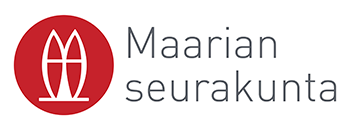 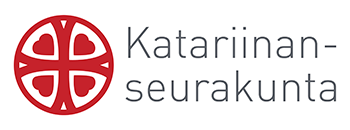 HAKEMUS TYÖIKÄISTEN HYVÄNMIELEN LEIRILLE SINAPIN LEIRIKESKUKSEEN 13.-15.6.2022Nimi _________________________________________________Henkilötunnus __________________ (henkilöllisyys tarkistetaan leirille tultaessa)Katuosoite _______________________________________________Postinumero ja – toimipaikka ________________________________Puhelin ____________________ Sähköposti _______________________________________________Lähiomainen ja hänen yhteystietonsa _________________________________________________________Oletko ollut aiemmin seurakunnan leireillä? Missä ja milloin? ___________________________________________________________________
Oletko hakenut muille lomille tai kursseille tänä kesänä? Minne? ____________________________________________________________________Millainen on yleiskuntosi ja liikuntakykysi? _____________________________________________________________________________________________________Sairaudet ja niiden hoitoon käytettävät lääkkeet? ___________________________________________________________________________________________________________________________________________________________________Erityisruokavalio ja/tai allergiat ____________________________________________________________________ Muuta huomioitavaa, josta leirin vetäjien on hyvä tietää, jotta leirin turvallisuus voidaan mahdollisimman hyvin turvata. ___________________________________________________________________
___________________________________________________________________

Miksi haluat leirille? 
_______________________________________________________________________________________________________________________________________Mitä odotuksia ja toiveita sinulla on leirin suhteen (esim. ohjelmatoiveet, majoittuminen yhden hengen huoneessa tai huonetoveritoive)?____________________________________________________________________________________________________________________________________________________________________________________________________________Haluatko, että leiriä toteuttavat opiskelijat ottavat sinuun yhteyttä, jotta voit osallistua leirin suunnitteluun yhdessä heidän kanssaan?        kyllä                ei Saako sinua valokuvata leirillä?           kyllä		 ei Saako sinusta otettuja valokuvia julkaista seurakunnan verkkosivuilla ja mainoksissa?         kyllä			 ei Uimataito ________________________________________________________Hinta on 65 € /2 hh tai 81,25 €/1 hh (sisältää ruokailut, ohjelman, majoituksen).Leirikirje ja lasku lähetetään ennen leiriä. Leirimaksu tulee maksaa ennen leirin alkua. Hinta ei saa olla este osallistumisellesi, joten jos et pysty maksamaan koko leirimaksua, voit hakea avustusta oman seurakunnan diakoniatyöltä. Voit varata ajan diakoniatyöntekijältä taloustilanteen kartoitusta varten. Katariinan seurakunnan diakonian ajanvaraus on ti klo 10–11.30 p. 040 341 7172, Maarian seurakunnan diakonian ajanvaraus on ti ja to klo 9-11 p. 040 341 7451 ja p. 040 341 7452. Myös Turun ja Kaarinan seurakuntayhtymän muiden seurakuntien alueilta on mahdollista osallistua leirille, mikäli paikkoja on vapaana.Päiväys ___________ Allekirjoitus ___________________________________Palauta hakemus 10.5.2021 mennessä Maarian tai Katariinan seurakunnan diakoniatyöntekijälle.